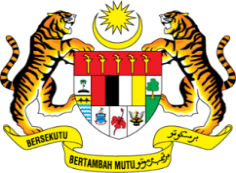 Kementerian Pelancongan, Seni dan BudayaJabatan Warisan NegaraBORANG PERMOHONAN TEMPAHAN KENDERAAN JABATAN (DALAM STESEN)PERJALANAN TIDAK MELEBIHI 25 KM	Syarat Permohonan: 	Borang permohonan hendaklah diserahkan selewat-lewatnya 3 hari sebelum tarikh perjalanan.Borang hendaklah diisi dengan lengkap dan jelas serta disokong/disahkan oleh Pengarah Bahagian/ Ketua Cawangan.Sila kepilkan sekali surat arahan bertugas rasmi/ memo arahan/ surat jemputan mesyuarat.Permohonan akan dipertimbangkan tertakluk kepada kekosongan kenderaan.Pemohon dikehendaki menandatangani buku log kenderaan setelah selesai menggunakan kenderaan Jabatan.butir – butir penggunaUNTUK KEGUNAAN BAHAGIAN KHIDMAT PENGURUSAN maklumat pemohonmaklumat pemohonbutiran pemohonbutiran perjalananNAMA : JAWATAN: BAHAGIAN: BIL. PENUMPANG: NAMA PENUMPANG: TUJUAN PERJALANAN: NAMA : JAWATAN: BAHAGIAN: BIL. PENUMPANG: NAMA PENUMPANG: TEMPAT DITUJU/DESTINASI:NAMA : JAWATAN: BAHAGIAN: BIL. PENUMPANG: NAMA PENUMPANG: TARIKH/TEMPOH PERJALANAN :Saya, penama di atas memperakukan segala keterangan di atas adalah benar  dan faham bahawa kebenaran menggunakan Kenderaan Rasmi Jabatan adalah tertakluk kepada peratuan dan Pekeliling Pengurusan Kenderaan Kerajaan yang sedang berkuatkuasa.Tarikh:                                                                                  Tandatangan Pemohon :                                                                                              Cop :Saya, penama di atas memperakukan segala keterangan di atas adalah benar  dan faham bahawa kebenaran menggunakan Kenderaan Rasmi Jabatan adalah tertakluk kepada peratuan dan Pekeliling Pengurusan Kenderaan Kerajaan yang sedang berkuatkuasa.Tarikh:                                                                                  Tandatangan Pemohon :                                                                                              Cop :PENGESAHAN DAN SOKONGAN PENGARAH BAHAGIAN/ KETUA CAWANGANPENGESAHAN DAN SOKONGAN PENGARAH BAHAGIAN/ KETUA CAWANGANDisahkan bahawa pegawai ini menggunakan Kenderaan Jabatan atas urusan rasmi.Tarikh :                                                                               Tandatangan :                                                                                            Cop:Disahkan bahawa pegawai ini menggunakan Kenderaan Jabatan atas urusan rasmi.Tarikh :                                                                               Tandatangan :                                                                                            Cop:                      Ada kenderaan                                                                   Tiada kekosongan kenderaan pada tarikh yang dipohon.KENDERAAN :NAMA PEMANDU :Catatan:                                                                                                                   Cop:Tarikh :DILULUSKAN/ TIDAK DILULUSKANTarikh :                                                                               Tandatangan :                                                                                            Nama :                                                                                            Jawatan :